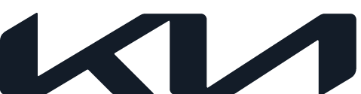 NEWSFor immediate releaseThe Kia EV6 named ‘Crossover of the Year’ at 2021 TopGear.com AwardsKia’s first dedicated electric vehicle earns coveted award after only one month on saleKia EV6 crossover impresses judges with its style, driving performance, long electric range and charging capabilities Latest accolade for Kia’s EV6 attracts more drivers to electric mobilityEV6 has already won German Premium Car of the Year and currently shortlisted for European Car of the Year 20221 December, 2021 – The fully electric EV6 has earned the coveted ‘Crossover of the Year’ title at the 2021 TopGear.com Awards. The EV6 impressed Top Gear’s judges thanks to its style, dynamic performance, long electric range and 800-volt ultra-fast charging – offering 10-to-80 per cent charge in just 18 minutes. Tom Ford, Associate Editor, commented: “With the EV6, Kia has gone all-in; wholly electric, wild styling, class-leading charging, gadgets galore. It delves deeply into the concept of a mobile lounge, the EV6 pushes into the darker corners of making an EV actually interesting to drive. It’s also spacious, nicely-equipped and well-built. It cruises with all the best bits of EVs – quiet, smooth, calm – and then punts down a backroad with proper potential. A crossover in more than one sense, then. For the car, and the brand.” The TopGear.com Awards ceremony is viewable at youtube.com/topgear and topgear.com. The Kia EV6 is also featured in the latest issue of BBC Top Gear Magazine, an awards issue dedicated to the best new cars in the world today. This latest accolade comes in the same week that Kia’s EV6 was among the final seven cars shortlisted for the European Car of the Year 2022, and just one month since winning German Premium Car of the Year 2022. Jason Jeong, President at Kia Europe commented: “We are delighted to have won Crossover of the Year at the prestigious TopGear.com Awards. EV6 is a revolutionary vehicle for the Kia brand and for electric mobility and this award is welcome recognition of that. It’s another addition to the trophy cabinet for EV6, a model which continues to grow in popularity as part of our evolving electrified line-up.”The EV6 is Kia’s first dedicated electric car, and shows the exciting potential of the company’s new Electric-Global Modular Platform (E-GMP). The EV6 offers buyers a choice of multiple fully-electric, zero-emission powertrain configurations, including long-range (77.4 kWh) and standard-range (58.0 kWh) high-voltage battery packs. EV6 GT-line is available with both long-range and standard-range battery packs, while EV6 GT features the long-range battery pack only. This is Kia’s first electric vehicle to be available with two-wheel (2WD) or all-wheel drive (AWD) options – the latter offering enhanced dynamic capability in even the most challenging conditions. # # #About Kia EuropeKia Europe is the European sales, marketing and service arm of Kia Corporation. With its headquarters in Frankfurt, Germany, it covers 39 markets across Europe and the Caucasus.